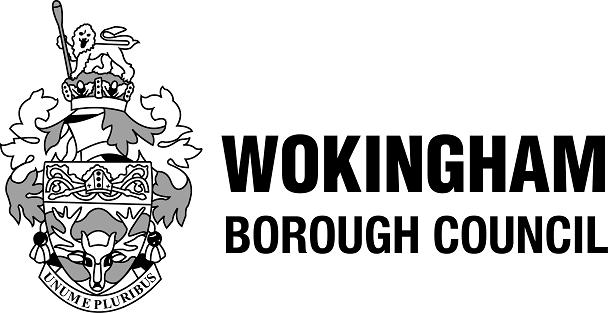 PARENT DECLARATION FORMAPPLICATION FOR FREE ENTITLEMENT HOURS FOR AN ELIGIBLE TWO, THREE OR FOUR YEAR OLD CHILD2022/23Wokingham Borough Council maintains a register of early years providers who have been assessed as being eligible to offer the Free Entitlement for two, three and four year olds. Each provider has their own specific offer to parents for the free entitlement depending on their individual circumstances. By applying to any early years provider and signing for a place you are accepting that the free entitlement offer meets your current needs. Should your individual needs change this provider may no longer be able to offer you the free entitlement in accordance with your requirements and you may have to consider an alternative provider who may be better able to meet your requirements.Please complete this form and return it as soon as possible to your child’s early years provider.  The details marked with an asterisk (*) must be supplied.  Information given on this form will be subject to checks for compliance with the Council’s terms of agreement for the Free Entitlement within Wokingham Borough and with ‘Early Education and Childcare, Statutory Guidance for Local Authorities’Name of Provider *St Teresa’s Catholic AcademySt Teresa’s Catholic AcademySt Teresa’s Catholic AcademySt Teresa’s Catholic AcademySt Teresa’s Catholic AcademySt Teresa’s Catholic AcademyChild’s Forename *Child’s Middle Name(s) *Child’s Surname *
(full legal surname)Child’s Surname *
(full legal surname)Preferred Surname*  
(if different, for use in provision)Preferred Surname*  
(if different, for use in provision)Preferred Forename  Date of Birth *Gender *MaleMaleMaleFemaleFull Address *Postcode *Child’s First Language Ethnicity  
(tick 1 box as appropriate)WBRI	White, BritishWBRI	White, BritishWBRI	White, BritishWBRI	White, BritishWBRI	White, BritishEthnicity  
(tick 1 box as appropriate)WIRI	White, IrishWIRI	White, IrishWIRI	White, IrishWIRI	White, IrishWIRI	White, IrishEthnicity  
(tick 1 box as appropriate)WIRT	Traveller of Irish HeritageWIRT	Traveller of Irish HeritageWIRT	Traveller of Irish HeritageWIRT	Traveller of Irish HeritageWIRT	Traveller of Irish HeritageEthnicity  
(tick 1 box as appropriate)WROM	Gypsy / RomaWROM	Gypsy / RomaWROM	Gypsy / RomaWROM	Gypsy / RomaWROM	Gypsy / RomaEthnicity  
(tick 1 box as appropriate)WOTH	White, any other White BackgroundWOTH	White, any other White BackgroundWOTH	White, any other White BackgroundWOTH	White, any other White BackgroundWOTH	White, any other White BackgroundEthnicity  
(tick 1 box as appropriate)MWBC	Mixed, White and Black CaribbeanMWBC	Mixed, White and Black CaribbeanMWBC	Mixed, White and Black CaribbeanMWBC	Mixed, White and Black CaribbeanMWBC	Mixed, White and Black CaribbeanEthnicity  
(tick 1 box as appropriate)MWBA	Mixed, White and Black AfricanMWBA	Mixed, White and Black AfricanMWBA	Mixed, White and Black AfricanMWBA	Mixed, White and Black AfricanMWBA	Mixed, White and Black AfricanEthnicity  
(tick 1 box as appropriate)MWAS	Mixed White and AsianMWAS	Mixed White and AsianMWAS	Mixed White and AsianMWAS	Mixed White and AsianMWAS	Mixed White and AsianEthnicity  
(tick 1 box as appropriate)MOTH	Mixed, any other mixed backgroundMOTH	Mixed, any other mixed backgroundMOTH	Mixed, any other mixed backgroundMOTH	Mixed, any other mixed backgroundMOTH	Mixed, any other mixed backgroundEthnicity  
(tick 1 box as appropriate)AIND	Asian or Asian British, Indian AIND	Asian or Asian British, Indian AIND	Asian or Asian British, Indian AIND	Asian or Asian British, Indian AIND	Asian or Asian British, Indian Ethnicity  
(tick 1 box as appropriate)APKN	Asian or Asian British, PakistaniAPKN	Asian or Asian British, PakistaniAPKN	Asian or Asian British, PakistaniAPKN	Asian or Asian British, PakistaniAPKN	Asian or Asian British, PakistaniEthnicity  
(tick 1 box as appropriate)ABAN	Asian or Asian British, BangladeshiABAN	Asian or Asian British, BangladeshiABAN	Asian or Asian British, BangladeshiABAN	Asian or Asian British, BangladeshiABAN	Asian or Asian British, BangladeshiEthnicity  
(tick 1 box as appropriate)AOTH	Asian or Asian British, other Asian BackgroundAOTH	Asian or Asian British, other Asian BackgroundAOTH	Asian or Asian British, other Asian BackgroundAOTH	Asian or Asian British, other Asian BackgroundAOTH	Asian or Asian British, other Asian BackgroundEthnicity  
(tick 1 box as appropriate)BCRB	Black or Black British, CaribbeanBCRB	Black or Black British, CaribbeanBCRB	Black or Black British, CaribbeanBCRB	Black or Black British, CaribbeanBCRB	Black or Black British, CaribbeanEthnicity  
(tick 1 box as appropriate)BAFR	Black or Black British, AfricanBAFR	Black or Black British, AfricanBAFR	Black or Black British, AfricanBAFR	Black or Black British, AfricanBAFR	Black or Black British, AfricanEthnicity  
(tick 1 box as appropriate)BOTH	Black or Black British, any other Black backgroundBOTH	Black or Black British, any other Black backgroundBOTH	Black or Black British, any other Black backgroundBOTH	Black or Black British, any other Black backgroundBOTH	Black or Black British, any other Black backgroundEthnicity  
(tick 1 box as appropriate)CHNE	ChineseCHNE	ChineseCHNE	ChineseCHNE	ChineseCHNE	ChineseEthnicity  
(tick 1 box as appropriate)OOTH	Any other ethnic backgroundOOTH	Any other ethnic backgroundOOTH	Any other ethnic backgroundOOTH	Any other ethnic backgroundOOTH	Any other ethnic backgroundEthnicity  
(tick 1 box as appropriate)REFU	Do not wish to be recordedREFU	Do not wish to be recordedREFU	Do not wish to be recordedREFU	Do not wish to be recordedREFU	Do not wish to be recordedSignature of Parent / Carer (please also print name) *Council Tax Authority *TO BE COMPLETED BY PROVIDERTO BE COMPLETED BY PROVIDERTO BE COMPLETED BY PROVIDEREvidence to confirm date of birthSeen By (print name & position)TO BE COMPLETED BY PROVIDERTO BE COMPLETED BY PROVIDERTO BE COMPLETED BY PROVIDERDate Seen From September 2017 the free entitlement for 3 and 4 year olds is split into 2 elements –the universal entitlement which is for up to 570 hours per year (15 hours per week if taken during term time only) This is available for all children from the term after their third birthday until they start school in reception or reach statutory school age. the extended entitlement is for working families and is for up to an additional 570 hours per year (additional 15 hours per week if taken during term time only)Both of these offers can be stretched over the holiday periods where families would receive less hours per week over more weeks.Extended Entitlement For Working Families (30 hours) If you believe you are eligible for the extended entitlement you will need to apply through www.childcarechoices.gov.uk in order to receive an eligibility code. Please enter this code and your national insurance number in the boxes below so that your eligibility can be verified.The code has a maximum of a 3 month validity. Every 3 months is it your responsibility to contact HMRC to reconfirm this code. Failure to do so will result in you entering a grace period before funding for the additional hours is stopped. Universal and extended entitlement hoursYou need to agree and complete a separate declaration form for each setting your child attends for their early education entitlement for both universal and the extended entitlement. It is important that you include the names of all the providers you use on each of the forms.Please note that you are able to split your hours over more than one provider as long as your child does not attend more than two sites in any one day. Please indicate in the table below the provider(s) you wish to use for your free entitlement. If you are eligible for the additional hours you must decide which provider you wish to use for the universal hours and which you will use for the extended hours..  From September 2017 the free entitlement for 3 and 4 year olds is split into 2 elements –the universal entitlement which is for up to 570 hours per year (15 hours per week if taken during term time only) This is available for all children from the term after their third birthday until they start school in reception or reach statutory school age. the extended entitlement is for working families and is for up to an additional 570 hours per year (additional 15 hours per week if taken during term time only)Both of these offers can be stretched over the holiday periods where families would receive less hours per week over more weeks.Extended Entitlement For Working Families (30 hours) If you believe you are eligible for the extended entitlement you will need to apply through www.childcarechoices.gov.uk in order to receive an eligibility code. Please enter this code and your national insurance number in the boxes below so that your eligibility can be verified.The code has a maximum of a 3 month validity. Every 3 months is it your responsibility to contact HMRC to reconfirm this code. Failure to do so will result in you entering a grace period before funding for the additional hours is stopped. Universal and extended entitlement hoursYou need to agree and complete a separate declaration form for each setting your child attends for their early education entitlement for both universal and the extended entitlement. It is important that you include the names of all the providers you use on each of the forms.Please note that you are able to split your hours over more than one provider as long as your child does not attend more than two sites in any one day. Please indicate in the table below the provider(s) you wish to use for your free entitlement. If you are eligible for the additional hours you must decide which provider you wish to use for the universal hours and which you will use for the extended hours..  From September 2017 the free entitlement for 3 and 4 year olds is split into 2 elements –the universal entitlement which is for up to 570 hours per year (15 hours per week if taken during term time only) This is available for all children from the term after their third birthday until they start school in reception or reach statutory school age. the extended entitlement is for working families and is for up to an additional 570 hours per year (additional 15 hours per week if taken during term time only)Both of these offers can be stretched over the holiday periods where families would receive less hours per week over more weeks.Extended Entitlement For Working Families (30 hours) If you believe you are eligible for the extended entitlement you will need to apply through www.childcarechoices.gov.uk in order to receive an eligibility code. Please enter this code and your national insurance number in the boxes below so that your eligibility can be verified.The code has a maximum of a 3 month validity. Every 3 months is it your responsibility to contact HMRC to reconfirm this code. Failure to do so will result in you entering a grace period before funding for the additional hours is stopped. Universal and extended entitlement hoursYou need to agree and complete a separate declaration form for each setting your child attends for their early education entitlement for both universal and the extended entitlement. It is important that you include the names of all the providers you use on each of the forms.Please note that you are able to split your hours over more than one provider as long as your child does not attend more than two sites in any one day. Please indicate in the table below the provider(s) you wish to use for your free entitlement. If you are eligible for the additional hours you must decide which provider you wish to use for the universal hours and which you will use for the extended hours.. Early Years Pupil Premium The Early Years Pupil Premium (EYPP) is an additional sum of money paid to childcare providers for children of families in receipt of certain benefits. This funding will be used to enhance the quality of their early years experience by improving the teaching, learning, facilities and resources, with the aim of impacting positively on your child’s progress and development. For more information and eligibility criteria please speak to your childcare provider. If you believe that your child may qualify for the EYPP please provide the following information for the main benefit holder to enable the local authority to confirm eligibility:If you believe that your child qualifies under the economic criteria please complete the boxes below If you believe that your child qualifies under the special circumstances criteria the person with parental responsibility should sign below (special circumstances include if the child is currently or has been looked after by the local authority)   Print Name …………………………………                 Signature ……………………………………..Early Years Pupil Premium The Early Years Pupil Premium (EYPP) is an additional sum of money paid to childcare providers for children of families in receipt of certain benefits. This funding will be used to enhance the quality of their early years experience by improving the teaching, learning, facilities and resources, with the aim of impacting positively on your child’s progress and development. For more information and eligibility criteria please speak to your childcare provider. If you believe that your child may qualify for the EYPP please provide the following information for the main benefit holder to enable the local authority to confirm eligibility:If you believe that your child qualifies under the economic criteria please complete the boxes below If you believe that your child qualifies under the special circumstances criteria the person with parental responsibility should sign below (special circumstances include if the child is currently or has been looked after by the local authority)   Print Name …………………………………                 Signature ……………………………………..Early Years Pupil Premium The Early Years Pupil Premium (EYPP) is an additional sum of money paid to childcare providers for children of families in receipt of certain benefits. This funding will be used to enhance the quality of their early years experience by improving the teaching, learning, facilities and resources, with the aim of impacting positively on your child’s progress and development. For more information and eligibility criteria please speak to your childcare provider. If you believe that your child may qualify for the EYPP please provide the following information for the main benefit holder to enable the local authority to confirm eligibility:If you believe that your child qualifies under the economic criteria please complete the boxes below If you believe that your child qualifies under the special circumstances criteria the person with parental responsibility should sign below (special circumstances include if the child is currently or has been looked after by the local authority)   Print Name …………………………………                 Signature ……………………………………..Disability Access FundThree- and four-year old children who are in receipt of child Disability Living Allowance and are receiving the free entitlement are eligible for the Disability Access Fund (DAF). DAF is paid to the child’s early years setting as a fixed annual rate of £615 per eligible child. Is your child eligible and in receipt of Disability Living Allowance (DLA)? Yes No If yes please provide evidence in the form of the award letter to your provider so your claim can be verified with the local authority. DAF can only be paid to one provider per year regardless of the number of providers your child attends. If your child attends more than one provider please indicate in the box below which provider you would like the DAF payment to be made. Disability Access FundThree- and four-year old children who are in receipt of child Disability Living Allowance and are receiving the free entitlement are eligible for the Disability Access Fund (DAF). DAF is paid to the child’s early years setting as a fixed annual rate of £615 per eligible child. Is your child eligible and in receipt of Disability Living Allowance (DLA)? Yes No If yes please provide evidence in the form of the award letter to your provider so your claim can be verified with the local authority. DAF can only be paid to one provider per year regardless of the number of providers your child attends. If your child attends more than one provider please indicate in the box below which provider you would like the DAF payment to be made. Disability Access FundThree- and four-year old children who are in receipt of child Disability Living Allowance and are receiving the free entitlement are eligible for the Disability Access Fund (DAF). DAF is paid to the child’s early years setting as a fixed annual rate of £615 per eligible child. Is your child eligible and in receipt of Disability Living Allowance (DLA)? Yes No If yes please provide evidence in the form of the award letter to your provider so your claim can be verified with the local authority. DAF can only be paid to one provider per year regardless of the number of providers your child attends. If your child attends more than one provider please indicate in the box below which provider you would like the DAF payment to be made. Parental Declaration Parental Declaration Parental Declaration Information given on this form will be subject to checks for compliance with the Council’s Provider Agreement for the Free Entitlement and with Early Education and Childcare Statutory Guidance for Local Authorities   Any personal information given on this form will be used in accordance with the Privacy Notice issued by the Early Years provider.I confirm that the information I have given on this form is complete and correct.I confirm I understand that the free entitlements must be free at the point of delivery and that I cannot be charged for this.I have received detailed information from the provider of free entitlements and accept that any additional services I choose to take over and above the free entitlement hours will be charged.My total hours claimed, if accessed through more than 1 provider, do not exceed my child’s free entitlement. This includes private, voluntary, and independent providers, childminders and Local Authority nurseries / schools in Wokingham Borough and any other Local Authority.I have indicated that I wish my free entitlement hours to be accessed during term time or stretched over more than 38 weeks (N.B. not all providers offer this) I understand that if I decide to accept a stretched offer and decided to move providers I may not be able to receive the full term time offer at the new provider. I understand that I am entitled to a maximum of either 570 hours or 1140 per year depending on my eligibility. I understand that should I claim for hours above these limits WBC will not pay my provider and I may be liable to the costs the provider has incurred for the extra provision.  I understand that each provider has their own specific offer to parents for the free entitlement depending on their individual circumstances. By applying to any early years provider and signing for a place I accept that the free entitlement offer meets my current needs and realise that should my needs change the provider may no longer be able to offer me the free entitlement in accordance with my requirements and I may have to consider an alternative provider. I understand that I may not be able to take up funding at an alternative provider until the start of the next funding period. I give permission for the provider named above to securely send the information written within this declaration to Wokingham Borough Council in order to verify my claim for the free entitlement, early years pupil premium and/or disability access fund. I agree that Wokingham Borough Council can inform the provider of my eligibility status for the entitlements both initially and throughout the time my child is accessing the entitlement.I understand that should I stop being eligible for any of the entitlements Wokingham Borough Council will inform my provider and will let them know the date the entitlement will stop. I understand that when I have been offered and have accepted a funded place, information will be shared between my chosen early years provider and Wokingham Borough Council for the collection of data on funded hours, attendance and other data needed to administer the scheme. I agree that information may also be shared with other providers or professionals involved in caring for my child and my child’s school once I have been offered a school place. Your information is protected by Data Protection regulations.  This means that the information will only be used as stated above, It will be kept safe and secure and you have the right to see what information is being kept about you.To be completed by the person / organisation with parental responsibilityI confirm that I have parental responsibility for the child. I have read and understood the statements above and would like my child to have funded sessions at the named provider.Information given on this form will be subject to checks for compliance with the Council’s Provider Agreement for the Free Entitlement and with Early Education and Childcare Statutory Guidance for Local Authorities   Any personal information given on this form will be used in accordance with the Privacy Notice issued by the Early Years provider.I confirm that the information I have given on this form is complete and correct.I confirm I understand that the free entitlements must be free at the point of delivery and that I cannot be charged for this.I have received detailed information from the provider of free entitlements and accept that any additional services I choose to take over and above the free entitlement hours will be charged.My total hours claimed, if accessed through more than 1 provider, do not exceed my child’s free entitlement. This includes private, voluntary, and independent providers, childminders and Local Authority nurseries / schools in Wokingham Borough and any other Local Authority.I have indicated that I wish my free entitlement hours to be accessed during term time or stretched over more than 38 weeks (N.B. not all providers offer this) I understand that if I decide to accept a stretched offer and decided to move providers I may not be able to receive the full term time offer at the new provider. I understand that I am entitled to a maximum of either 570 hours or 1140 per year depending on my eligibility. I understand that should I claim for hours above these limits WBC will not pay my provider and I may be liable to the costs the provider has incurred for the extra provision.  I understand that each provider has their own specific offer to parents for the free entitlement depending on their individual circumstances. By applying to any early years provider and signing for a place I accept that the free entitlement offer meets my current needs and realise that should my needs change the provider may no longer be able to offer me the free entitlement in accordance with my requirements and I may have to consider an alternative provider. I understand that I may not be able to take up funding at an alternative provider until the start of the next funding period. I give permission for the provider named above to securely send the information written within this declaration to Wokingham Borough Council in order to verify my claim for the free entitlement, early years pupil premium and/or disability access fund. I agree that Wokingham Borough Council can inform the provider of my eligibility status for the entitlements both initially and throughout the time my child is accessing the entitlement.I understand that should I stop being eligible for any of the entitlements Wokingham Borough Council will inform my provider and will let them know the date the entitlement will stop. I understand that when I have been offered and have accepted a funded place, information will be shared between my chosen early years provider and Wokingham Borough Council for the collection of data on funded hours, attendance and other data needed to administer the scheme. I agree that information may also be shared with other providers or professionals involved in caring for my child and my child’s school once I have been offered a school place. Your information is protected by Data Protection regulations.  This means that the information will only be used as stated above, It will be kept safe and secure and you have the right to see what information is being kept about you.To be completed by the person / organisation with parental responsibilityI confirm that I have parental responsibility for the child. I have read and understood the statements above and would like my child to have funded sessions at the named provider.Information given on this form will be subject to checks for compliance with the Council’s Provider Agreement for the Free Entitlement and with Early Education and Childcare Statutory Guidance for Local Authorities   Any personal information given on this form will be used in accordance with the Privacy Notice issued by the Early Years provider.I confirm that the information I have given on this form is complete and correct.I confirm I understand that the free entitlements must be free at the point of delivery and that I cannot be charged for this.I have received detailed information from the provider of free entitlements and accept that any additional services I choose to take over and above the free entitlement hours will be charged.My total hours claimed, if accessed through more than 1 provider, do not exceed my child’s free entitlement. This includes private, voluntary, and independent providers, childminders and Local Authority nurseries / schools in Wokingham Borough and any other Local Authority.I have indicated that I wish my free entitlement hours to be accessed during term time or stretched over more than 38 weeks (N.B. not all providers offer this) I understand that if I decide to accept a stretched offer and decided to move providers I may not be able to receive the full term time offer at the new provider. I understand that I am entitled to a maximum of either 570 hours or 1140 per year depending on my eligibility. I understand that should I claim for hours above these limits WBC will not pay my provider and I may be liable to the costs the provider has incurred for the extra provision.  I understand that each provider has their own specific offer to parents for the free entitlement depending on their individual circumstances. By applying to any early years provider and signing for a place I accept that the free entitlement offer meets my current needs and realise that should my needs change the provider may no longer be able to offer me the free entitlement in accordance with my requirements and I may have to consider an alternative provider. I understand that I may not be able to take up funding at an alternative provider until the start of the next funding period. I give permission for the provider named above to securely send the information written within this declaration to Wokingham Borough Council in order to verify my claim for the free entitlement, early years pupil premium and/or disability access fund. I agree that Wokingham Borough Council can inform the provider of my eligibility status for the entitlements both initially and throughout the time my child is accessing the entitlement.I understand that should I stop being eligible for any of the entitlements Wokingham Borough Council will inform my provider and will let them know the date the entitlement will stop. I understand that when I have been offered and have accepted a funded place, information will be shared between my chosen early years provider and Wokingham Borough Council for the collection of data on funded hours, attendance and other data needed to administer the scheme. I agree that information may also be shared with other providers or professionals involved in caring for my child and my child’s school once I have been offered a school place. Your information is protected by Data Protection regulations.  This means that the information will only be used as stated above, It will be kept safe and secure and you have the right to see what information is being kept about you.To be completed by the person / organisation with parental responsibilityI confirm that I have parental responsibility for the child. I have read and understood the statements above and would like my child to have funded sessions at the named provider.Signatures:	Parent / Carer:	             ……………………………………………	Date: ……………………Manager / Supervisor:	……………………………………………	Date: ……………………Signatures:	Parent / Carer:	             ……………………………………………	Date: ……………………Manager / Supervisor:	……………………………………………	Date: ……………………Signatures:	Parent / Carer:	             ……………………………………………	Date: ……………………Manager / Supervisor:	……………………………………………	Date: ……………………